This form verifies employment status. You must have this form signed by a qualified representative who can attest to your affiliation with the institution. Send completed form to the Professional Development Team at training@dcyf.wa.gov.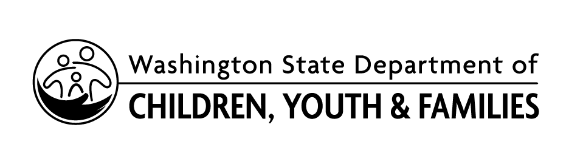   Employment Verification For     State Approved TrainingSECTION 1: APPLICANT INFORMATIONSECTION 1: APPLICANT INFORMATIONSECTION 1: APPLICANT INFORMATIONSECTION 1: APPLICANT INFORMATIONSECTION 1: APPLICANT INFORMATIONSECTION 1: APPLICANT INFORMATIONLast Name:      Last Name:      First Name:      First Name:      STARS ID:      STARS ID:      Phone Number (home):      Phone Number (home):      Phone Number (home):      Phone Number (business):      Phone Number (business):      Phone Number (business):      Email:      Email:      Email:      Email:      Email:      Email:      SECTION 2: EDUCATIONAL CREDENTIALSApplicants must demonstrate award of at least a Bachelor’s degree or higher in any field.SECTION 2: EDUCATIONAL CREDENTIALSApplicants must demonstrate award of at least a Bachelor’s degree or higher in any field.SECTION 2: EDUCATIONAL CREDENTIALSApplicants must demonstrate award of at least a Bachelor’s degree or higher in any field.SECTION 2: EDUCATIONAL CREDENTIALSApplicants must demonstrate award of at least a Bachelor’s degree or higher in any field.SECTION 2: EDUCATIONAL CREDENTIALSApplicants must demonstrate award of at least a Bachelor’s degree or higher in any field.SECTION 2: EDUCATIONAL CREDENTIALSApplicants must demonstrate award of at least a Bachelor’s degree or higher in any field.Degree:      Degree:      Degree:      Major/Area of Study:      Major/Area of Study:      Major/Area of Study:      Year Awarded:      Year Awarded:      Year Awarded:      Total Credits:      Total Credits:      Total Credits:      Degree:      Degree:      Degree:      Major/Area of Study:      Major/Area of Study:      Major/Area of Study:      Year Awarded:      Year Awarded:      Year Awarded:      Total Credits:      Total Credits:      Total Credits:      Degree:      Degree:      Degree:      Major/Area of Study:      Major/Area of Study:      Major/Area of Study:      Year Awarded:      Year Awarded:      Year Awarded:      Total Credits:      Total Credits:      Total Credits:      SECTION 3: INSTITUTION INFORMATIONSECTION 3: INSTITUTION INFORMATIONSECTION 3: INSTITUTION INFORMATIONSECTION 3: INSTITUTION INFORMATIONSECTION 3: INSTITUTION INFORMATIONSECTION 3: INSTITUTION INFORMATIONName of Institution:      Name of Institution:      Name of Institution:      Name of Institution:      Name of Institution:      Name of Institution:      Name of Department:      Name of Department:      Name of Department:      Name of Department:      Name of Department:      Name of Department:      Address:      Address:      Address:      Address:      Address:      Address:      City:      State:      State:      Zip Code:      Zip Code:      County:      SECTION 4: AREA(S) OF INSTRUCTIONSECTION 4: AREA(S) OF INSTRUCTIONSECTION 4: AREA(S) OF INSTRUCTIONSECTION 4: AREA(S) OF INSTRUCTIONSECTION 4: AREA(S) OF INSTRUCTIONSECTION 4: AREA(S) OF INSTRUCTIONPlease list the area(s) of instruction and/or training you provide as part of your primary role. Please list the area(s) of instruction and/or training you provide as part of your primary role. Please list the area(s) of instruction and/or training you provide as part of your primary role. Please list the area(s) of instruction and/or training you provide as part of your primary role. Please list the area(s) of instruction and/or training you provide as part of your primary role. Please list the area(s) of instruction and/or training you provide as part of your primary role. SECTION 5: QUALITY ASSURANCES & ACKNOWLEDGEMENTSSECTION 5: QUALITY ASSURANCES & ACKNOWLEDGEMENTSSECTION 5: QUALITY ASSURANCES & ACKNOWLEDGEMENTSSECTION 5: QUALITY ASSURANCES & ACKNOWLEDGEMENTSSECTION 5: QUALITY ASSURANCES & ACKNOWLEDGEMENTSSECTION 5: QUALITY ASSURANCES & ACKNOWLEDGEMENTSBy signing this document, the department authority of the institution affirms the current employment status at the institution.Approval as a trainer in this capacity does not imply that the institution is responsible for the training provided during the approval period. Training provided outside of the institution is advertised as being provided by the approved trainer as an independent trainer and requires a state UBI number and/or affiliation with a given organization.I,            certify that the above information is true and I understand all assurances as outlined above.By signing this document, the department authority of the institution affirms the current employment status at the institution.Approval as a trainer in this capacity does not imply that the institution is responsible for the training provided during the approval period. Training provided outside of the institution is advertised as being provided by the approved trainer as an independent trainer and requires a state UBI number and/or affiliation with a given organization.I,            certify that the above information is true and I understand all assurances as outlined above.By signing this document, the department authority of the institution affirms the current employment status at the institution.Approval as a trainer in this capacity does not imply that the institution is responsible for the training provided during the approval period. Training provided outside of the institution is advertised as being provided by the approved trainer as an independent trainer and requires a state UBI number and/or affiliation with a given organization.I,            certify that the above information is true and I understand all assurances as outlined above.By signing this document, the department authority of the institution affirms the current employment status at the institution.Approval as a trainer in this capacity does not imply that the institution is responsible for the training provided during the approval period. Training provided outside of the institution is advertised as being provided by the approved trainer as an independent trainer and requires a state UBI number and/or affiliation with a given organization.I,            certify that the above information is true and I understand all assurances as outlined above.By signing this document, the department authority of the institution affirms the current employment status at the institution.Approval as a trainer in this capacity does not imply that the institution is responsible for the training provided during the approval period. Training provided outside of the institution is advertised as being provided by the approved trainer as an independent trainer and requires a state UBI number and/or affiliation with a given organization.I,            certify that the above information is true and I understand all assurances as outlined above.By signing this document, the department authority of the institution affirms the current employment status at the institution.Approval as a trainer in this capacity does not imply that the institution is responsible for the training provided during the approval period. Training provided outside of the institution is advertised as being provided by the approved trainer as an independent trainer and requires a state UBI number and/or affiliation with a given organization.I,            certify that the above information is true and I understand all assurances as outlined above.